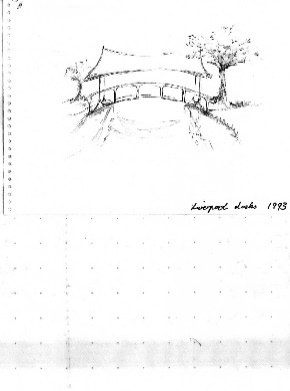 Bridging Creative Therapies ConsultancyDirector: Dr Lynne Souter-Anderson35 Cootes Lane, Fen Drayton, Cambridgeshire. CB24 4SLTel: 07510 684205  www.bctconsultancy.co.ukwww.claytherapy.co.uk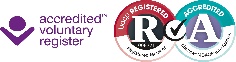 WORKSHOP BOOKING FORM Workshop Title___________________________________________________________Date____________________________Venue__________________________________Name__________________________________________________________________Tel No__________________________________________________________________Address_____________________________________________________________________________________________________________________________________Occupation___________________________________________________________Email address_________________________________________________________Special dietary requirements for lunch_____________________________________Please make cheques (£92), payable to D L Souter-Anderson and send with this booking form to: 35 Cootes Lane, Fen Drayton, Cambridgeshire, CB24 4SL. BAC payments are also accepted – please email for detailsTel No 07510 684205 for enquiries or email lynne.souter-anderson@sky.comAn acknowledgement will be sent via email within two weeks of receiving your completed workshop booking form. Cancellation policy:Cancellation of a booking by the participant must be received in writing. Cancellations received less than seven days before the workshop will be subject to a cancellation charge of 50% of the stated workshop charge. Should cancellation happen on the day of the workshop there will be no return of the fee.Should the workshop be cancelled by Dr Lynne Souter-Anderson a full refund will be given. 